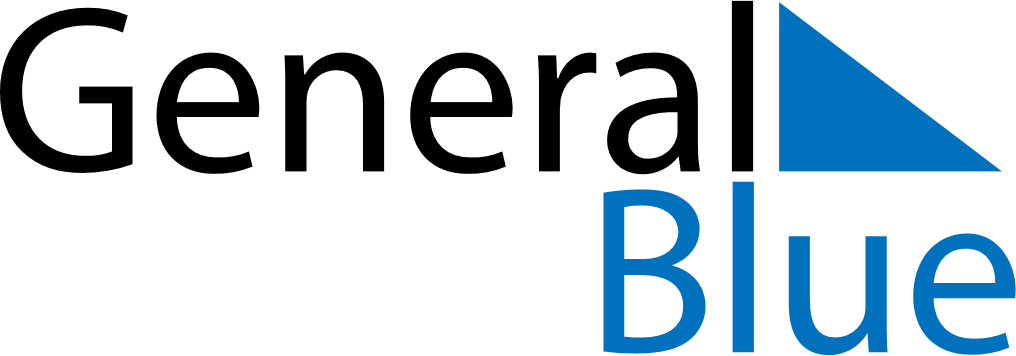 October 2022October 2022October 2022October 2022October 2022October 2022Saint BarthelemySaint BarthelemySaint BarthelemySaint BarthelemySaint BarthelemySaint BarthelemySundayMondayTuesdayWednesdayThursdayFridaySaturday123456789101112131415Abolition of Slavery16171819202122232425262728293031NOTES